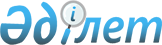 О признании утратившим силу решение Жуалынского районного маслихата от 28 марта 2014 года № 26-11 "Об утверждении положения государственного учреждения "Аппарат Жуалынского районного маслихата"Решение Жуалынского районного маслихата от 20 июля 2018 года № 30-7. Зарегистрировано Департаментом юстиции Жамбылской области 1 августа 2018 года № 3921
      Примечание РЦПИ.

      В тексте документа сохранена пунктуация и орфография оригинала.
      В соответствии со статьей 7 Закона Республики Казахстан от 23 января 2001 года "О местном государственном управлении и самоуправлении в Республике Казахстан" и статьи 27 Закона Республики Казахстан от 6 апреля 2016 года "О правовых актах", Жуалынский районный маслихат РЕШИЛ:
      1. Признать утратившим силу решение Жуалынского районного маслихата от 28 марта 2014 года № 26-11 "Об утверждении положения государственного учреждения "Аппарат Жуалынского районного маслихата" (зарегистрировано в реестре государственной регистрации нормативных правовых актов за № 2186, опубликовано в районной газете "Жаңа өмір" - "Новая жизнь" от 20 мая 2014 года).
      2. Контроль за исполнением настоящего решения возложить на постоянную комиссию Жуалынского районного маслихата по вопросам административно-территориальных структур, социально-экономическому развитию территорий, бюджета и местных налогов по защите прав граждан.
      3. Настоящее решение вступает в силу со дня государственной регистрации в органах юстиции и вводится в действие по истечении десяти календарных дней после дня его первого официального опубликования.
					© 2012. РГП на ПХВ «Институт законодательства и правовой информации Республики Казахстан» Министерства юстиции Республики Казахстан
				
      Секретарь районного маслихата 

Е. Тлеубеков
